Kötelező olvasmányok2022-2023-as tanévben5. évfolyamMolnár Ferenc. A Pál utcai fiúkFekete István. A koppányi aga testamentuma6. évfolyamGárdonyi Géza: Egri csillagokDaniel Defoe: Robinson Crusoe7. évfolyamJókai Mór: A kőszívű ember fiaiMikszáth Kálmán: Szent Péter esernyőjeWilliam Shakespeare: Romeo és JúliaCsukás István: Vakáció a halott utcában8. évfolyamMóricz Zsigmond: Légy jó mindhaláligTamási Áron: Ábel a rengetegbenKarinthy Frigyes: Tanár úr kéremWilliam Shakespeare: Hamlet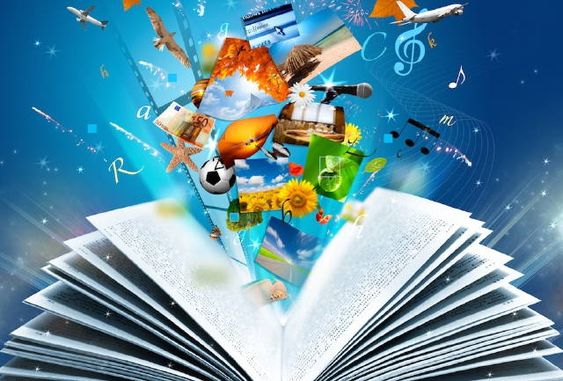 